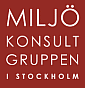 Anmälan till kurs om PCB på ÅVC 14-11-05Anmäl dig senast den 24 oktober.OBS! Anmälan är bindande fr o m den 25 oktober. NamnFöretag/OrganisationFakturaadressFakturareferens/ID Postnummer	PostortMobiltelefonE-post